Приложение 1Оценочный лист по математике по теме «Задачи на движение»Критерии оценкиЗаданияЗнаю и умею Не умею, но хочу научитьсяЯ знаю формулы нахождения скорости, времени, расстояния. Запиши формулы. V = ______________S = ______________t = _______________Я умею решать простейшие задачи на движение.Заполни таблицу: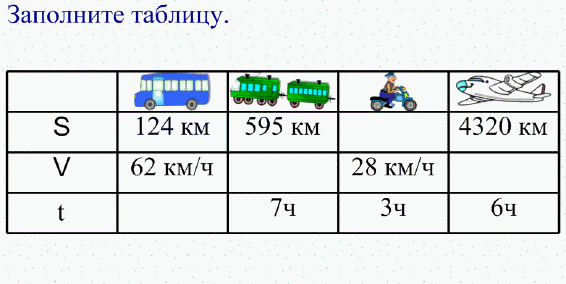 Я умею строить схемы к задачам на движение.Построй схему к задаче:Миша и Вася ехали на велосипеде навстречу друг к другу. Скорость Миши - 10 км/ч, скорость Васи – 16 км/ч. Ребята встретились через 2 часа. Какой совместный путь они проделали? Я умею  определять вид задачи по предложенной схеме.Подпиши, какими могут быть ситуации в задачах на движение, если за основу взять направление движения.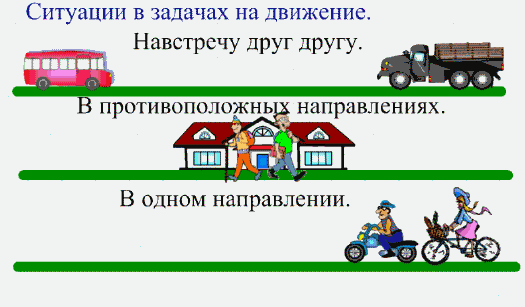 Я умею решать задачи на движение в одном направлении.1). Дополни правило:При движении в одном направлении скорость изменения расстояния между движущимися объектами равна ________________________________________.2). Найди скорость изменения расстояния данных объектов.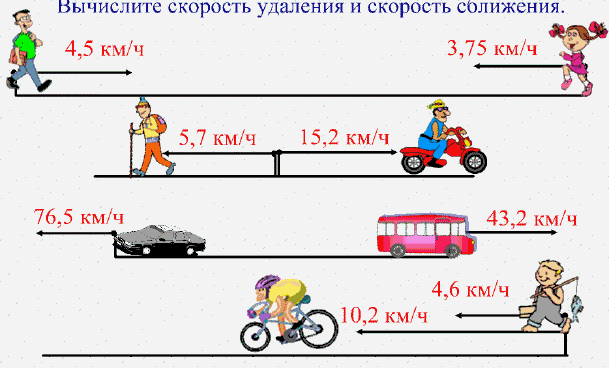 Я умею решать задачи на движение в противоположных направлениях.1). Дополни правило:При движении в противоположных направлениях скорость изменения расстояния между движущимися объектами равна _______________________________.2). Найди скорость изменения расстояния данных объектов.